Eman Ahmad AlKhuzaam	0538526078Qatif, Qudos St, Rabyah DistProfessional ProfileProfessional ProfileI have an English Diploma and several training certifications on computer related skillsI have an English Diploma and several training certifications on computer related skillsPresentation SkillsHousekeeping certifiedSecretary workshopMicrosoft Office certifiedMyWarehouse certifiedHarassment prevention trainingData Entry certifiedFire watch trainingEnglish level 6 completedEnglish conversation course 1&2English Intensive Course EL098 and EL099Chemical Hazards trainingProfessional ExperienceProfessional ExperienceAl-Majal Company2005-2006Admin ClerkResponsibilities:Secretarial responsibilitiesOrganizing timesheets, appointments, and requests through SAP systemReport Preparation.Al-Majal Company2005-2006Admin ClerkResponsibilities:Secretarial responsibilitiesOrganizing timesheets, appointments, and requests through SAP systemReport Preparation.Al-Mutawa Company2006-2008Admin ClerkResponsibilities:Organize files and folder in the filing roomClerk at the plant services centerSecretarial responsibilitiesOrganizing timesheets, appointments, and requests through SAP systemAl-Mutawa Company2006-2008Admin ClerkResponsibilities:Organize files and folder in the filing roomClerk at the plant services centerSecretarial responsibilitiesOrganizing timesheets, appointments, and requests through SAP systemAl-Majal Company2009-2010Admin ClerkResponsibilities:Clerk at the plant services centerSecretarial responsibilitiesOrganizing timesheets, appointments, and requests through SAP systemAl-Falak Company2010-2013Admin AssistantResponsibilities:Provide organizational assistant Managing inventory of assets and suppliesCoordinating between departments and operating unitsScheduling and coordinating meetings, interviews, and eventsPreparing and delivering safety presentations to several unitsNabors Arabia Company2013 -2016 Admin AssistantResponsibilities:Filing of invoices, orders and asset sheetsKeep track of warehouse materialsManaging warehouse data through My Warehouse applicationFollowing up with vendors for needed documentsFollow up PO and follow up with vendors.Secretarial responsibilitiesAl-Majal Company2009-2010Admin ClerkResponsibilities:Clerk at the plant services centerSecretarial responsibilitiesOrganizing timesheets, appointments, and requests through SAP systemAl-Falak Company2010-2013Admin AssistantResponsibilities:Provide organizational assistant Managing inventory of assets and suppliesCoordinating between departments and operating unitsScheduling and coordinating meetings, interviews, and eventsPreparing and delivering safety presentations to several unitsNabors Arabia Company2013 -2016 Admin AssistantResponsibilities:Filing of invoices, orders and asset sheetsKeep track of warehouse materialsManaging warehouse data through My Warehouse applicationFollowing up with vendors for needed documentsFollow up PO and follow up with vendors.Secretarial responsibilitiesEducationEducation, English Diploma HR DiplomaCertificationsPresentation skills, Toastmaster international memberHousekeeping certifiedSecretary workshopComputer Application certifiedMicrosoft Office trainingEnglish level 5 completedData entry course completedIntro to financial accounting course completedSAP experienceEnglish Intensive course EL098 and EL099 completedChemical hazards trainingBusiness management course.Financial Accounting course.Communication Methods in the work placeTeamwork skillsIntroduction to Human Resources FunctionsProject Management Introduction, English Diploma HR DiplomaCertificationsPresentation skills, Toastmaster international memberHousekeeping certifiedSecretary workshopComputer Application certifiedMicrosoft Office trainingEnglish level 5 completedData entry course completedIntro to financial accounting course completedSAP experienceEnglish Intensive course EL098 and EL099 completedChemical hazards trainingBusiness management course.Financial Accounting course.Communication Methods in the work placeTeamwork skillsIntroduction to Human Resources FunctionsProject Management IntroductionCurrentI am currently studying in the Learning Academy with a specialization in Human Resources Management and I have COOP on June 19thReferencesCurrentI am currently studying in the Learning Academy with a specialization in Human Resources Management and I have COOP on June 19thReferencesPlease see recommendation letters.Please see recommendation letters.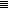 